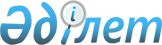 Об оказании официальной гуманитарной помощи Карибскому сообществу (КАРИКОМ)Постановление Правительства Республики Казахстан от 25 декабря 2017 года № 871
      В связи с разрушительными ураганами в странах Карибского бассейна Правительство Республики Казахстан ПОСТАНОВЛЯЕТ:
      1. Министерству финансов Республики Казахстан выделить Министерству иностранных дел Республики Казахстан из чрезвычайного резерва Правительства Республики Казахстан, предусмотренного в республиканском бюджете на 2017 год для ликвидации чрезвычайных ситуаций природного и техногенного характера на территории Республики Казахстан и других государств, средства в сумме, эквивалентной 100000 (сто тысяч) долларам США, по официальному курсу Национального Банка Республики Казахстан на день конвертации для оказания официальной гуманитарной помощи Карибскому сообществу (КАРИКОМ).
      2. Министерству иностранных дел Республики Казахстан в установленном законодательством порядке обеспечить перечисление указанных средств на специальный банковский счет:
      Recipient: CARICOM Secretariat
      Recipient address: Guyana, Georgetown, PO BOX 10327
      Intermediary bank: BANK OF AMERICA, NA
      100 West 33rd street 
      New York, NY, 10001, USA
      ABA number: 026009593
      Beneficiary bank: Republic bank (Guyana) Ltd.
      38-40 Water street Georgetown, Guyana
      SWIFT: RBGLGYGG
      Account Number: 000-479-6
      3. Министерству финансов Республики Казахстан в установленном законодательством порядке обеспечить контроль за использованием выделенных средств.
      4. Настоящее постановление вводится в действие со дня его подписания.
					© 2012. РГП на ПХВ «Институт законодательства и правовой информации Республики Казахстан» Министерства юстиции Республики Казахстан
				
      Премьер-Министр
Республики Казахстан 

Б. Сагинтаев
